Resoluciones #167 - #188Resoluciones #167 - #188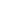 